IFPB – SOUSAADAPTACAMPUS 2018PALESTRAS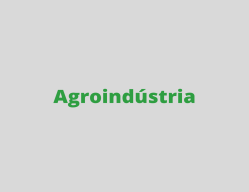 DIAS / HORÁRIOSSEGUNDA- FEIRATERÇA-FEIRAQUARTA-FEIRAQUINTA-FEIRAQUINTA-FEIRASEXTA-FEIRA19 a 22/0207:15 às 12:0019/02Paralisação Nacional20/02- Aula Master(Unidade Sede)21/02- Apresentação do CursoProfª Suely Cristina-Visita Guiada pelo Coordenador do Curso/Alunos(Unidade São Gonçalo)22/0207:15 às 10:00Serviço Social(Informativo)10:00 às 12:00COPEDNormas Institucionais22/0207:15 às 10:00Serviço Social(Informativo)10:00 às 12:00COPEDNormas Institucionais23/02- Avaliação Física- Atividades Desportivas- Professor/alunos Ed. Fis.)- Saúde(Unidade São Gonçalo)26/02 a 01/0307:15 às 10:0026/02Biblioteca(Informativo)27/02Serviço PsicologiaVandelúcia28/02MatemáticaProf. Rômulo01/03Serviço de SaúdeInformativo01/03Serviço de SaúdeInformativo-26/02 a 01/0310:00 às 12:00Coordenação de PesquisaAriclenes OlintoAtividades desportivasL. PortuguesaProfª. MarcleyNAPNEVivências na educação inclusivaNAPNEVivências na educação inclusiva-05 a 08/0307:15 às 10:0005/03Registro Escolar(Informes + SuapEdu)06/03Tópicos Especiais07/03MatemáticaProf. Rômulo08/03Coordenação de Extensão e CulturaProf. Pedro08/03Coordenação de Extensão e CulturaProf. Pedro-05 a 08/0310:00 às 12:00Tópicos EspeciaisCIECNormas de estágioL. PortuguesaProfª. MarcleyAtividades desportivasAtividades desportivas-12 a 15/0307:15 às 12:0012/0307:15 às 10:00PIBIC E.M.(Apresentações)13/0307:15 às 10:00MatemáticaRômulo14/03Oficinas de Arte- Tai chi chuan- Música-Dança- Teatro15/0307:15 às 10:00L. PortuguesaProfª. Marcley15/0307:15 às 10:00L. PortuguesaProfª. Marcley-12 a 15/0307:15 às 12:0010:00 às 12:00Vacinação10:00 às 12:00Ferramentas de Comunicação do Campus(Jornalismo e Informática)14/03Oficinas de Arte- Tai chi chuan- Música-Dança- Teatro10:00 às 12:00Atividades Desportivas10:00 às 12:00Atividades Desportivas-19 a 22/0307:15 às 12:0019/03SIMULADOPortuguês/Matemática20/03Aula ItineranteVisita ao Vale dos Dinossauros21/03Atividades DiversificadasCOORDENAÇÃO DO CURSO22/03Dia “D”(Família na Escola)(Unidade São Gonçalo)22/03Dia “D”(Família na Escola)(Unidade São Gonçalo)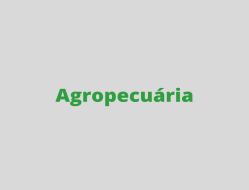 DIAS/HORÁRIOSSEGUNDA-FEIRATERÇA-FEIRAQUARTA-FEIRAQUARTA-FEIRAQUINTA-FEIRASEXTA-FEIRA19 a 22/0207:15 às 12:0019/02Paralisação Nacional20/02- Aula Master(Unidade Sede)21/02- Apresentação do CursoProfª. Tatiana Gouveia- Visita Guiada pelo Coordenador do Curso/Alunos21/02- Apresentação do CursoProfª. Tatiana Gouveia- Visita Guiada pelo Coordenador do Curso/Alunos22/0207:15 às 10:00Tópico especial23/02- Avaliação Física- Atividades Desportivas- Professor/alunos Ed. Fis.)- Saúde(Unidade São Gonçalo)19 a 22/0207:15 às 12:0019/02Paralisação Nacional20/02- Aula Master(Unidade Sede)21/02- Apresentação do CursoProfª. Tatiana Gouveia- Visita Guiada pelo Coordenador do Curso/Alunos21/02- Apresentação do CursoProfª. Tatiana Gouveia- Visita Guiada pelo Coordenador do Curso/Alunos10:00 às 12:00Serviço Social23/02- Avaliação Física- Atividades Desportivas- Professor/alunos Ed. Fis.)- Saúde(Unidade São Gonçalo)26/02 a 01/0307:15 às 10:0026/02Serviço PsicologiaVandelúcia27/02Serviço de Saúde(Informativo)28/02L. PortuguesaProf. Thiago28/02L. PortuguesaProf. Thiago01/03Coordenação de Extensão e CulturaProf. Pedro-26/02 a 01/0310:00 às 12:00Atividades DesportivasMatemáticaProf. RômuloCoordenação de PesquisaAriclenes OlintoCoordenação de PesquisaAriclenes OlintoCOPEDNormas Institucionais-05 a 08/0307:15 às 10:0005/03CIECNormas de estágio06/03Atividades Desportivas07/03L. PortuguesaProf. Thiago07/03L. PortuguesaProf. Thiago08/03NAPNEVivências na educação inclusiva-05 a 08/0310:00 às 12:00Tópicos EspeciaisMatemáticaProf. RômuloRegistro EscolarInformes + SuapEduRegistro EscolarInformes + SuapEduFerramentas de Comunicação do Campus(Jornalismo e Informática -12 a 15/0307:15 às 12:0012/0307:15 às 10:00PIBIC E.M.(Apresentações)13/0307:15 às 10:00Biblioteca(Informativo)14/0307:15 às 10:00L. PortuguesaProf. Thiago14/0307:15 às 10:00L. PortuguesaProf. Thiago15/03Oficinas de Arte- Tai chi chuan- Música-Dança-Teatro-12 a 15/0307:15 às 12:0010:00 às 12:00Vacinação10:00 às 12:00MatemáticaProf. Rômulo10:00 às 12:00Atividades Desportivas10:00 às 12:00Atividades Desportivas15/03Oficinas de Arte- Tai chi chuan- Música-Dança-Teatro-19 a 22/0307:15 às 12:0019/03SIMULADOPortuguês/Matemática20/03Aula ItineranteVisita ao Vale dos Dinossauros21/03Atividades DiversificadasCOORDENAÇÃO DO CURSO21/03Atividades DiversificadasCOORDENAÇÃO DO CURSO22/03Dia “D”(Família na Escola)(Unidade São Gonçalo)-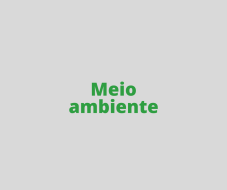 DIAS/HORÁRIOSSEGUNDA-FEIRATERÇA-FEIRAQUARTA-FEIRAQUINTA-FEIRASEXTA-FEIRA19 a 22/0207:15 às 12:0019/02Paralisação Nacional20/02- Aula Máster(Unidade Sede)21/02- Apresentação do CursoProfª José Guimarães- Visita Guiada pelo Coordenador do Curso/Alunos22/0207:15 às 10:00CIECNormas de estágio23/02- Avaliação Física- Atividades Desportivas- Professor/alunos Ed. Fis.)- Saúde(Unidade São Gonçalo)19 a 22/0207:15 às 12:0019/02Paralisação Nacional20/02- Aula Máster(Unidade Sede)21/02- Apresentação do CursoProfª José Guimarães- Visita Guiada pelo Coordenador do Curso/Alunos10:00 às 12:00Tópicos especiais23/02- Avaliação Física- Atividades Desportivas- Professor/alunos Ed. Fis.)- Saúde(Unidade São Gonçalo)26/02 a 01/0307:15 às 10:0026/02Serviço de Saúde(Informativo)27/02Tópicos especiais28/02Ferramentas de Comunicação do Campus(Jornalismo e Informática) 01/03Coordenação de PesquisaAriclenes Olinto-26/02 a 01/0310:00 às 12:00Serviço Social(Informativo)MatemáticaProfª. CândidaBiblioteca(Informativo)L. PortuguesaProf. João Edson-05 a 08/0307:15 às 10:0005/03Serviço PsicologiaVandelúcia06/03MatemáticaProfª. Cândida07/03COPEDNormas Institucionais08/03Registro EscolarInformes + SuapEdu-05 a 08/0310:00 às 12:00Atividades DesportivasNAPNEVivências na educação inclusivaAtividades DesportivasL. PortuguesaProf. João Edson-12 a 15/0307:15 às 12:0012/0307:10 às 10:00PIBIC E.M.(Apresentações)13/0307:10 às 10:00MatemáticaProfª. Cândida14/03OFICINAS DE ARTE- Tai chi chuan- Música-Dança-Teatro15/0307:10 às 10:00Coordenação de Extensão e CulturaProf. Pedro-12 a 15/0307:15 às 12:0010:00 às 12:00Vacinação10:00 às 12:00Atividades Desportivas14/03OFICINAS DE ARTE- Tai chi chuan- Música-Dança-Teatro15/0307:10 às 10:00Coordenação de Extensão e CulturaProf. Pedro-12 a 15/0307:15 às 12:0010:00 às 12:00Vacinação10:00 às 12:00Atividades Desportivas14/03OFICINAS DE ARTE- Tai chi chuan- Música-Dança-Teatro10:00 às 12:00L. PortuguesaProf. João Edson-19 a 22/0319/03SIMULADOPortuguês/Matemática20/03Atividades DiversificadasCOORDENAÇÃO DO CURSO21/03Aula ItineranteVisita ao Vale dos Dinossauros22/03Dia “D”(Família na Escola)(Unidade São Gonçalo)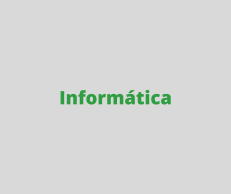 DIAS/HORÁRIOSSEGUNDA-FEIRATERÇA-FEIRAQUARTA-FEIRAQUINTA-FEIRASEXTA-FEIRA19 a 22/0207:15 às 12:0019/02Paralisação Nacional20/02- Aula Master(Unidade Sede)21/02- Apresentação do CursoProf. Tibério Felizmino- Visita Guiada pelo Coordenador do Curso/Alunos22/0207:15 às 10:00MatemáticaProf. Genival23/02- Avaliação Física- Atividades Desportivas- Professor/alunos Ed. Fis.)- Saúde(Unidade São Gonçalo)19 a 22/0207:15 às 12:0019/02Paralisação Nacional20/02- Aula Master(Unidade Sede)21/02- Apresentação do CursoProf. Tibério Felizmino- Visita Guiada pelo Coordenador do Curso/Alunos10:00 às 12:00COPEDNormas Institucionais23/02- Avaliação Física- Atividades Desportivas- Professor/alunos Ed. Fis.)- Saúde(Unidade São Gonçalo)26/02 a 01/0307:15 às 10:0026/02Serviço Social(Informativo)27/02Biblioteca(Informativo)28/02I INFOTEC01/03I INFOTEC-26/02 a 01/0310:00 às 12:00L. PortuguesaProf. João EdsonServiço de Saúde(Informativo)28/02I INFOTEC01/03I INFOTEC-05 a 08/0307:15 às 10:0005/03Atividades Desportivas06/03NAPNEVivências na educação inclusiva07/03Tópicos Especiais08/03MatemáticaProf. Genival-05 a 08/0310:00 às 12:00L. PortuguesaProf. João EdsonCoordenação de PesquisaAriclenes OlintoServiço de PsicologiaVandelúciaAtividades Desportivas-12 a 15/0307:15 às 12:0012/0307:15 às 10:00PIBIC E.M.(Apresentações)13/0307:15 às 10:00Registro EscolarInformes + SuapEdu14/0307:15 às 10:00Ferramentas de Comunicação do Campus(Jornalismo e Informática)15/03OFICINAS DE ARTE- Tai chi chuan- Música-Dança-Teatro-12 a 15/0307:15 às 12:0010:00 às 12:00Vacinação10:00 às 12:00CIECNormas de estágio10:00 às 12:00Atividades Desportivas15/03OFICINAS DE ARTE- Tai chi chuan- Música-Dança-Teatro-19 a 22/0307:15 às 12:0019/03SIMULADOPortuguês/Matemática20/03Atividades DiversificadasCOORDENAÇÃO DO CURSO21/03Aula ItineranteVisita ao Vale dos Dinossauros22/03Dia “D”(Família na Escola)(Unidade São Gonçalo)TEMADATA – HORALOCALBullying27/02/18 – 13h:30minUnidade SedeAlcoolismo na adolescência27/02/18 – 13h:30minUnidade São GonçaloCorpo de Bombeiros08/03/18 – 13h:30minUnidade São GonçaloSaúde Bucal14/03/18 – 13h:30 minUnidade SedeSaúde Bucal21/03/18 – 13h:30 minUnidade São GonçaloBullying14/03/18 – 13h:30 minUnidade São Gonçalo